Карточка 1Карта Енисейской губернии 1822года. Задание:  Прочитайте текст, проанализируйте карту.Подготовьте своё выступление по плану: -дата  образования  Енисейской губернии?- границы и соседи   Енисейской губернии? -главный город Енисейской губернии?7 февраля 1822 года Указом императора Александра I Сибирское генерал-губернаторство было разделено на Восточное и Западное. Затем император подписал указ об образовании Енисейской губернии в составе пяти округов: Красноярского, Енисейского,  Ачинского, Минусинского и Канского. Административным центром был утвержден Красноярск, не самый крупный город в губернии, но занимающий наиболее выгодное экономико-географическое положение. Енисейская губерния по размеру уступала только Якутской области, Московскую губернию она превосходила в 77 раз! Население губернии насчитывало тогда около 190 тыс.чел   В 1925 году Енисейская губерния была ликвидирована, однако в 1934 году создан Красноярский край практически в тех же границах.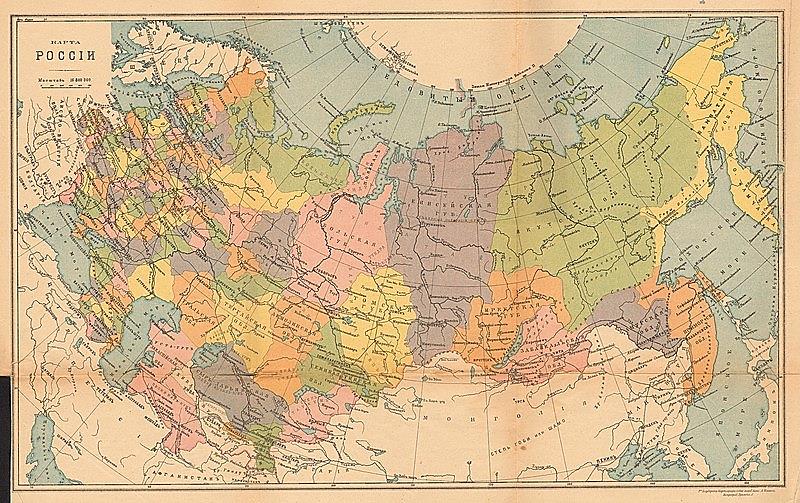 